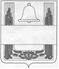 Муниципальное бюджетное общеобразовательное учреждениелицей с. ХлевноеХлевенского муниципального районаЛипецкой областиУтверждена                                                  Рассмотренаприказом №347                                           на заседании кафедрыот 31.08.2016г.                                             предметов естественного цикла                                                                                   Протокол №1 от 26.08.2016г.Дополнительная общеобразовательная программа –дополнительная общеразвивающая программаестественнонаучной направленности«Познавательная химия»Возраст обучающихся: 15-16 лет Срок реализации: 2 годаСоставитель программы: педагог дополнительного образования Санина Н.Ф.с. Хлевное, Пояснительная записка  Данная программа разработана на основе требований к содержанию и оформлению образовательных программ дополнительного образования детей, утвержденных на заседании Научно-методического совета по дополнительному образованию детей Минобразования России 03.06.03 (с изменениями и дополнениями, внесенными Департаментом молодежной политики, воспитаниясоциальной  поддержки  детей  Минобразования  России   –  письмо  от11.12.2006.№06-1844).  По направленности программа – естественнонаучная, уровень содержания программы – углубленный, по форме реализации – групповая, по способу реализации – алгоритмическая, рассчитана на детей старшего школьного возраста 14-16 лет.  Уровень освоения программы, общекультурный и предполагает удовлетворение познавательного интереса обучающихся, расширение его информированности в данной образовательной области.Актуальность программы состоит в том, что обучающимся предоставляется возможность пополнить знания, приобрести и закрепить навыки решения теоретических задач по химии. Необходимость появления данного курса возникла в связи с тем, что для многих обучающихся серьезной проблемойявляется разрыв между требованиями вузов и реальными возможностями выпускников большинства школ, который ставит перед молодыми людьми трудно, преодолимый барьер на пути к выбранной профессии.   Для успешного усвоения методов решения задач по химии времени вобъеме  образовательного стандарта недостаточно,  и обучающиеся  нуждаютсяпрохождении дополнительного систематического курса. Кроме того, изменяются стандарты образования по химии, уменьшается количество требуемых типов задач, но при поступлении в некоторые вузы это не учитывается.  Новизна заключается в том, что важное место в программе занимает решение задач по всем важнейшим темам и разделам химии. Это один из важнейших приемов обучения, посредством которого обеспечивается более глубокое и полное усвоение учебного материала и вырабатывается умение самостоятельного осмысления и применения приобретенных знаний.  Программа “Познавательная химия” поможет ученику, избравшему химико-биологический профиль, овладеть в совершенстве необходимыми приемами умственной деятельности, развить творческое мышление. Для тех, кто сможет овладеть содержанием данной программы, решение задач не будет вызывать особых трудностей. С	помощью программы «Познавательная	химия» ученик приобретет и закрепит навыки, выполняя задания различного уровня сложности. Процесс решения станет увлекательным и будет приносить удовлетворение.Отличительные особенности программыОбучающиеся учатся решать элементарные задачи и задачи повышенной сложности по химии, использовать теоретический материал, основные законы и понятия при решении задач, воспринимать, систематизировать материал. На этом этапе, предполагается ознакомление  с качественными  реакциями  на  неорганические  вещества. Диагностика ведется, как по карточкам, так и с использованием компьютерного тестирования.Цель программы – развитие интеллектуального и творческого потенциала старшеклассников на основе формирования операционных способов умственных действий по решению задач в области химии.Задачи 1 года обученияОбразовательные:формирование умений и знаний при решении основных типов задач по неорганической химии.Воспитательные:создание педагогических ситуаций успешности для повышения формирование познавательных способностей в соответствии с логикой развития химической науки.Развивающие:развивать самостоятельность, умение преодолевать трудности в учении;развивать эмоции обучающихся.         Задачи 2 года обученияОбразовательные:формирование умений и знаний при решении задач по химии повышенной сложности; повторение, закрепление основных понятий, законов, теорий, а также научных фактов, образующих химическую науку.Воспитательные:собственной  самооценки	и  статуса	обучающихся	в  глазах  сверстников,педагогов и родителей;формирование познавательных способностей в соответствии с логикой развитияхимической науки;содействие в профориентации обучающихся.Развивающие:развивать	у	школьника	умение	выделять	главное, 	существенное	визученном	материале, 	сравнивать, 	обобщать	изученные	факты, 	логическиизлагать свои мысли;развивать	эмоции	обучающихся, 	создавая	эмоциональные ситуацииудивления, занимательности, парадоксальности.Перечисленные задачи охватывают широкий круг проблем воспитания и дополнительного образования школьника, решение и реализация которых необходимы для достижения поставленной цели.Особенности	возрастных	групп,	которым	адресована	программа.Программа ориентирована на обучающихся 8–10 классов, количество детей встаршеклассников. Так же теоретические и практические умения отрабатываются в мини-группах с использованием индивидуального метода обучения.Краткое описание способов и форм работыФормы  занятий:	индивидуальная	и  групповая  работа;  анализ  ошибок;самостоятельная работа; зачет; конкурсы по составлению задач разного типа; конкурсы по защите составленных задач.Режим занятийРеализация программы предполагает проведение занятий: 4 часов неделю, 144часа в год – 1 год обучения, 6 часов в неделю, 216 часов в год – 2 год обучения. Срок реализации программы–2 года.Главным критерием отбора обучающихся в группы является желание ребенка приобрести навыки решения задач и углубления знаний по химии.Занятия проводятся с двумя группами по 4 часа в неделю:14-15 лет -  среда 7-8 урок15-16 лет – четверг 7-8 урокПриемы и методы организации учебно-воспитательного процесса:На занятиях используются:-методы	формирования	сознания	в	целостном	педагогическом	процессе(познавательная беседа, рассказ, объяснение);-методы организации самостоятельной деятельности и формирования опыта  –частично-поисковый, 	исследовательский, 	индивидуальное	обучение(упражнение, работа с книгой);-методы	стимулирования	и	мотивации	деятельности	и	поведения(познавательная игра, эмоциональное воздействие, поощрение и др.);-методы контроля эффективности педагогического процесса (диагностика, тестовые и зачетные задания), используются элементы технологий развивающего обучения.Программа ориентирована на следующие принципы дидактики: доступность и последовательность, научность, учет возрастных особенностей, связь теории с практикой.Общие сведения по УТПУчебно-тематический план1 года обученияСодержание программы1 год обученияВводное занятие.Знакомство с программой, структурой и задачами обучения всего курса и 1-гогода обучения. Определение режима занятий. Проведение инструктажа по технике безопасности при работе.Раздел 1.Основные понятия и законы химии Тема 1.1.Удивительные молекулы и атомы ТеорияО химии доступно и просто. М.В.Ломоносов, Д.Дальтон и атомно-молекулярное учение.ПрактикаРассмотрение опытов, подтверждающих строение веществ на примере электролиза воды, диффузии газов. Их описание. Выводы.Тема 1.2. Строение атома в свете протонно нейтронной теории.       ТеорияСтроение атома и периодический закон. Изотопы. Формы орбиталей. Заполнение электронных оболочек. Энергетические уровни. Атомные частицы и их свойства. ПрактикаЗаполнение электронных оболочек химических элементов периодической системы.Тема 1.3.Её величество - химическая	формула. Валентность элементов,степень окисленияТеорияПонятия:  химическая  формула,  валентность,  степень  окисления.  Выяснениесложностей в понимании темы и работа по индивидуальному плануПрактикаТренировочные задания.Тема 1.4. Посчитаем?Расчет относительной молекулярной массы, массовой доли, количества вещества (типовые задачи и задачи повышенной сложности) .ТеорияМетодика решения задач на: нахождение относительной молекулярной массы, вычисление отношений масс элементов в веществе, определение массовой доли химического элемента в веществе, нахождение количества вещества по его массе и наоборот, выведение простейшей формулы вещества по массовым долям элементов в соединении, расчет ч и с л а структурных единиц по массе, количеству вещества или объему.ПрактикаВычисление отношений масс элементов в веществе. Определение массовой доли химического элемента в соединении. Расчет массы элемента по известной массе вещества, содержащего данный элемент. Вычисление массы вещества по массе элемента в нем. Вычисление количества вещества по его массе. Расчет массы по количеству вещества.Тема 1.5. Расчет числа частиц по его массе, количеству, объему. Вычисление с использованием понятия «Число Авогадро».ТеорияМетодика решения задач на закон постоянства состава вещества, закон Авогадро.ПрактикаРасчет числа частиц по его массе, количеству, объему. Обсуждение алгоритма составления задач на данную тему.Тема 1.6.Периодическая система Д.И. Менделеева. Периоды, группы.ТеорияОпределение периодического закона в свете электронного строения атома. Структура построения таблицы. История создания. Изменение свойств в группах и периодах в зависимости от строения атома элемента. Периоды, группы. Изменение свойств элементов в группах и периодах. Лантаноиды, актиноиды.ПрактикаОписание свойств элементов по положению в таблицеТема 1.7.Классификация и номенклатура простых и сложных  веществ. Закон сохранения массы. Химические уравнения. ТеорияКлассификация  оксидов,  кислот,  оснований,  солей.	Особенности  свойств.Закон сохранения массы. Типы химических реакций.ПрактикаСоставление формул, уравнений реакций. Расчеты с использованием основных законов и понятий.Тема 1.8. Индивидуальная консультация.ТеорияВыяснение сложностей в понимании темы и работа по индивидуальному плануПрактикаРешение задач по теме и особенности приготовления растворов, составлениезадач.Тема 1.8. Итоговое занятие по разделу. ТестированиеПрактикаДиагностическое тестированиеРаздел 2. Растворы.Тема 2.1.Посчитаем? Вычисление массовой доли растворенного вещества и массы вещества в растворе (практикоориентированные задачи и задачи повышенной сложности) . ТеорияОсновные принципы оформления задач по химии. Методика решения задач на вычисления массовой доли растворенного вещества в растворе.ПрактикаПроизводить расчет массовой доли растворенного вещества в растворе.Тема 2.2. Вычисление с использованием понятия «молярная концентрация».ТеорияМолярная концентрация. Основные отрасли производства, где применяются расчеты на растворы.ПрактикаРасчет молярной концентрации. Расчеты на определение молярной концентраций раствора.Тема 2.3. Переход из одного вида концентрации к другомуТеорияОсновные	виды	концентраций	растворов	(процентная	и	молярная).Способы перехода концентраций.ПрактикаПроизводить	расчеты	на	определение процентной и	молярной концентраций раствора, переводить молярную концентрацию в процентную и наоборот.Тема 2.4. Индивидуальная консультация. Самостоятельная работаТеорияВыяснение сложностей в понимании темы и работа по индивидуальному плануПрактикаРешение задач по теме «Растворы» и особенности приготовления растворов, составление задач.Тема 2.5. Итоговое занятие по разделу. ТестированиеПрактикаДиагностическое тестированиеРаздел 3.Газообразныевещества.Тема 3.1. Газообразные вещества. Определение относительной плотности газов ТеорияМетодика  решения  задач  на  определение  относительной	плотности  газов.ПрактикаРешение задач на определение относительной плотности газов и нахождениепо ней относительной молекулярной массы.Тема 3.2. Вычисление относительной молекулярной массы газа по его относительной плотности ТеорияМолярный объем газов. Нормальные условия. Принципы решения задач на: определение массы газообразного вещества по его объему, при нормальных условиях.ПрактикаВычисление объема газообразного вещества по его количеству; определение формулы вещества по массовым долям элементов и относительной плотности газа.Тема 3.3. Определение массы газообразного вещества по его объему при нормальных условиях. Молярный объем газов.ТеорияМетодика решения задач на определение относительной плотности газообразного вещества, вычисление через нее относительной молекулярной массы газообразного вещества.ПрактикаВычисление массы газообразного вещества по его объему и объем по известной массе при нормальных условиях с использованием молярного объема газов.Тема 3.4. Определение формулы вещества по массовым долям элементовотносительной плотности газов.ТеорияМетодика решения задач на определение формулы вещества по массовым долям элементов и относительной плотности газов.ПрактикаОпределение молекулярной формулы веществ по массовым долям химических элементов и относительной плотности газов.Раздел	4.	Решение	задач	по	химическим	уравнениям	с	участиемнеорганических веществТема 4.1. Нахождение массы  образующихся веществ по массе вступивших в реакцию веществ.Теория Методика решения задач по химическим уравнениям. Нахождение массы (количества вещества, объема) продуктов реакции по массе (количеству вещества, объему) исходных веществ.ПрактикаРешение задач по массе и количеству вещества вступивших реакцию веществ химическим уравнениям.Тема 4.2. Вычисление объема газов по известной массеодного  из вступивших в реакцию или получившихся в результате	еевеществТеорияЗакон объемных отношений газов и применение его при решении задачПрактикаРасчет объемных отношений газов по химическим уравнениямТема 4.3. Вычисление по термохимическим уравнениямТеорияМетодика решения задач по термохимическим уравнениям.ПрактикаРешение задач на различные типы задач по термохимическим уравнениям.Тема 4.4. Расчеты по  химическим уравнениям, если одно из веществ даноизбытке (типовые задачи и задачи повышенной сложности) .   Теория     Методика решения задач  на избыток и недостаток.ПрактикаРешение задач на избыток и недостаток.Тема 4.5. Определение массовой или объемной доли выхода продукта реакции от теоретически возможного (практикоориентированные задачи).ТеорияМетодика нахождения массы продуктов реакции, если известны массы двух исходных веществ.ПрактикаРешение расчетных задач на теоретический выходТема 4.6.Вычисление массы или объема продукта реакции по известноймассе или объему исходного вещества, содержащего примесиТеорияМетодика нахождения  массы	и	объема  продуктов  реакции  по	известноймассе или объему исходного вещества, содержащего примесиПрактикаРасчеты	на нахождение массы  и	объема продуктов реакции по  известноймассе или объему исходного вещества, содержащего примеси.Тема 4.7. Нахождение массы продукта реакции по исходному веществу, находящемуся в растворе.ТеорияМетодика решения расчетных задач на нахождение массы продукта реакции по исходному веществу ,находящемуся в растворе ПрактикаРешение задач на нахождение массы продукта реакции по исходному веществу, находящемуся в растворе.Раздел 5.ОКИСЛИТЕЛЬНО-ВОССТАНОВИТЕЛЬНЫЕ РЕАКЦИИТема 5.1. ОВР. Расстановка коэффициентов методом электронного балансаТеорияМетодика составления окислительно-восстановительных реакций, и определения окислительного и восстановительного процессов.ПрактикаРасстановка коэффициентов в реакциях с участием неорганических веществ методом электронного балансаРаздел 6. ИОННЫЕ УРАВНЕНИЯ РЕАКЦИЙ Тема 6.1.Составление ионных уравнений реакций. ТеорияПолные	и	сокращенные	уравнения	реакций.	Выяснение	сложностей	впонимании темы и работа по индивидуальному плануПрактикаСоставление полных и сокращенных уравнений реакций.Раздел 7.Генетическая связь между основными классами неорганических соединений.Тема 7.1. Нахождение массы по цепочке превращения (задачи повышенной сложности). ТеорияОсновные классы неорганических соединений и химические свойства, способы получения. Способы перехода от одного класса к другому с помощью различных химических реакций. Методика решения задач с использованием «цепочки превращений».ПрактикаРешение задач на «цепочки превращений» и нахождение массы (количества вещества, объема) веществ. Оформление стендов «Реши кроссворд».Раздел 8. Качественные реакции на неорганические вещества.Тема 8.1.Решение задач на качественное определение катионов и анионовнеорганических веществТеорияМетодика описания качественных реакций.  Катионы  и анионы.  Качественные реакции на катионы:водорода,аммония,серебра,лития,калия,натрия,кальция,бария,меди(II),железа(II,III),алюминия. Качественные реакции на анионы:  хлорид-ион,	сульфат-ион,	нитрат-ион,	фосфат-ион, сульфид-ион,	карбонат-ион,хромат-ион, гидроксид-ион.ПрактикаРешение экспериментальных задач на определение веществ в растворе, с помощью качественных реакций.Тема 8.2.Итоговая диагностика.ПрактикаРабота по итоговому тесту с решением расчетных задач на предложенные темы по курсу. Итоговая диагностика, тестирование.Тема 8.3. Итоговое занятие.ТеорияОбобщение материала. Подведение итогов. Обсуждение результатов курса неорганической химии «Познавательная химия».Учебно-тематический план2 года обученияСодержание  2 года  обученияВводное занятие.ТеорияИнструктаж по технике безопасности. Права и обязанности обучающихся. Знакомство с основными направлениям работы в учебном году. Задачи 2-года обучения.ПрактикаБеседа «Живая и неживая природа»Раздел 1.Периодическая система , III - VII периоды. Значение периодического закона в развитии наукиТема 1.1.Повторение основных законов, понятий неорганической химии Начальная диагностика.ТеорияПовторение основных понятий и правил: массовая доля, молярная масса, объемная доля, относительная атомная и молекулярная масса. Формулы, по которым их можно определить. Повторение основных классов соединений; кислоты, соли, основания, оксиды. Закон сохранения масс.ПрактикаНачальная диагностика по тестам.Тема  1.2.Характеристика  ПС.  I–III  периоды	и  особенности  строениясоединений элементовТеорияСравнение свойств оксидов и гидроксидов химических элементов III периодаПрактикаПодтверждение кислотного, амфотерного и основного характера элементов, начиная с 1-7 группы путем составления уравнений реакцийТема 1. 3.Элементы –d.-f семейства IV - VII периодаЭлементы –d.-f семейства IV -VII периода Практика. Предварительный тест ТеорияОсобенности строения и заполнения электронных уровней и подуровней IV - VII периодов. Правило Гунда.ПрактикаЭлектронная конфигурация атомов элементов 4 периода на примере Ca, Sc.. Ti. V. Cr. Mh. Fe. Co. Ni , графическое изображение электронов Электронная конфигурация атомов элементов V периодаРаздел 2. Неорганическая и органическая химия.Тема 2.1.Мир органической химии. Виды химической связи в неорганических и органических соединениях и их влияние на свойства веществ. ТеорияИонная, ковалентная полярная и неполярная, металлическая, водородная связи в неорганических и органических соединениях.Sp.-Sp2, -Sp3 гибридные орбитали Практика.Составление схем структурных и электронных формул H2.HCl. CH4. H2O. C2H5OH. Выполнение тренировочных заданий.Тема	2.2.Классификация химических реакций	в неорганической	иорганической химииТеорияКлассификация реакций по:изменению степени окисления;по	числу	и составу исходных образующихся веществ (соединения, разложения, замещения, обмена);по тепловому эффекту (экзо-, эндотермические);по признаку обратимости (необратимые, обратимые).ПрактикаПодтверждение классификации составление уравнений реакций снеорганическими и органическими соединениями.Тема	2.3.Неорганические	и органические основания, их строение и свойстваТеорияСходство свойств растворимых и нерастворимых неорганических оснований, и органических оснований, основанных на наличии гидроксильной группы. Использование в быту.ПрактикаПоиск подтверждения сходства свойств на примере щелочей и нерастворимых оснований, и органических оснований – аминов.Тема 2.4.Неорганические и органические кислоты их строение, свойства и применение.ТеорияСходство свойств растворимых и нерастворимых неорганических кислот, и органических кислот, основанных на наличии катиона водорода. Значение кислот в народном хозяйстве и их применение.ПрактикаПоиск подтверждения сходства свойств на примере неорганических кислот и органических кислот – уксусной, муравьиной.Тема 2.5. Решение типовых задач и задач повышенной сложности по теме «Органическая и неорганическая химия». Обобщение темы.Раздел 3.	НАХОЖДЕНИЕ	МОЛЕКУЛЯРНОЙ	ФОРМУЛЫОРГАНИЧЕСКОГО ВЕЩЕСТВАТема 3.1. Нахождение молекулярной формулы веществапо массовым долям входящих в него химических элементов.ТеорияСпособы нахождения молекулярной формулы вещества: по массовым долям входящих в него химических элементов; по относительной плотности данного газообразного вещества по какому-либо газу и массе (объему, количеству вещества) продуктов сгорания.ПрактикаРешение задач на нахождение молекулярной формулы вещества. Составление задач самостоятельно и участие в конкурсе “Озадачь друга!”.Тема 3.2.Нахождение молекулярной формулы газообразного вещества (решение задач повышенной сложности)ТеорияСпособы нахождения молекулярной формулы вещества.ПрактикаРешение задач. Нахождение молекулярной формулы газообразного вещества по массе (объему, количеству вещества)продуктов сгорания и плотности его паров по какому-либо другому газу.Тема 3.3. Индивидуальная консультация. Обобщение по теме.ТеорияРазбор  теоретических вопросов по теме.ПрактикаВыполнение	заданий, 	вызвавших	затруднения	у	обучающихся.Самостоятельное  составление  задач по теме.Раздел 4. ТЕОРИЯ ХИМИЧЕСКОГО СТРОЕНИЯ ОРГАНИЧЕСКИХ СОЕДИНЕНИЙ. ЗНАЧЕНИЕ ДЛЯ РАЗВИТИЯ НАУКИТема 4.1. Теория строения органических соединений А.М. Бутлерова. ТеорияОсновные положения теории Бутлерова. Особенности электронного строения атома углерода Изомерия органических соединений, её виды. ПрактикаИзготовление	из пластилина модели	молекул органических веществ.Иллюстрации структурных формул.Тема 4.2 Взаимное влияние атомов в молекулах органических веществ и реакционная способность органических соединений.ТеорияЭлектронная природа связей в органических соединениях. Способы разрыва ковалентной связи. Свободные радикалы.ПрактикаСоставление электронных и структурных формул гомологического ряда, названия веществТема 4.3. Разнообразие органических веществ. Изомерия углеродного скелета органического вещества. Номенклатура.ТеорияЗначение	органических	веществ	для	химической промышленности и экономики страны.	Изомерия	углеродного скелетаалканов, алкенов, ацетилена, ароматических углеводородов, спиртов, альдегидов, карбоновых кислот, эфиров, жиров, ароматических углеводородов. ПрактикаСоставление электронных и структурных формул гомологического ряда, названия веществ и реакции превращений.Тема 4.4 Тренировочные задания. Обобщение.Тема 4.5 Промежуточная диагностика.Раздел 5. РЕШЕНИЕ ЗАДАЧ ПО ХИМИЧЕСКИМ УРАВНЕНИЯМТема 5.1. Вычисление по химическим уравнениям, если одно из исходных веществ содержит примеси.ТеорияНахождение массы продукта реакции по массе исходного органического вещества, содержащего примеси на примере предельных и непредельных углеводородов.ПрактикаВычисление массы или объема продукта реакции по известной массе или объему исходного вещества, содержащего примеси с использованием органического вещества.Тема 5.2. Задачи на выход продукта реакции от теоретически возможного (задачи повышенной сложности)ТеорияНахождение массовой или объемной доли выхода продукта реакции от теоретически возможного на примере органического вещества.ПрактикаНахождение массовой или объемной доли выхода продукта реакции от теоретически возможного с использованием органического вещества.Тема 5.3.Тренировочные задания с использованием компьютераПрактикаНахождение массовой или объемной доли выхода продукта реакции от теоретически возможного с использованием органического вещества по заданиям на компьютере.Тема 5.4.Индивидуальная консультацияПрактикаВыполнение заданий, вызвавших затруднения у обучающихся. Раздел 6. РАЗДЕЛ 6. КАЧЕСТВЕННЫЕРЕАКЦИИ НА НЕОРГАНИЧЕСКИЕ И ОРГАНИЧЕСКИЕВЕЩЕСТВАТема 6.1. Определение неорганических веществ с помощью качественных реакцийТеорияПодтверждение качественного состава неорганических веществ:Растворы щелочей и солей, образованных сильным основанием и слабой кислотойРастворы кислот и солей образованных слабым основанием и сильной кислотойСульфатыХлоридыкарбонатыНитратыСоли барияСоли серебраПрактикаСоставление формул и определение по ионам кислотности среды. Составление уравнений реакций качественных реакций.Тема 6.2. Определение органических веществ с помощью качественных реакцийТеорияПодтверждение качественного состава органических веществ:ГлицеринМуравьиная кислотаУксусная кислотаГлюкозаКрахмалБелокПрактикаСоставление формул и определение реактивов на вещества. Составление уравнений реакций качественных реакций.Тема 6.3. Решение задач повышенной сложности на определение органических веществ.Тема 6.4. Итоговое занятие по теме.Раздел 7.Осуществление цепочки превращенийТема 7.1.Генетический ряд углеводородов.ТеорияОсуществление цепочки превращений, решение по ней задач на примере углеводородов.ПрактикаРешение задач на осуществление цепочки превращений.Тема 7.2.Превращения кислородсодержащих органических веществ.ТеорияОсуществление цепочки превращений, решение	по ней задач на	примерекислородсодержащих органических веществ.ПрактикаРешение задач на осуществление цепочки превращений.Тема 7.3. Превращения азотсодержащих веществ.ТеорияОсуществление цепочки превращений, решение	по ней задач на	примереазотсодержащих веществ.Практика. Решение задач.Тема 7.4. Обобщение по темеРаздел 8. ОКИСЛИТЕЛЬНО-ВОССТАНОВИТЕЛЬНЫЕ РЕАКЦИИ.Тема 8.1.	Расстановка коэффициентов в окислительно-восстановительных реакцияхТеорияОсобенности окислительно-восстановительных реакций с участием органических веществ.ПрактикаРасстановка коэффициентов в них методом электронного баланса.Выполнение	заданий,	вызвавших	затруднения	у	обучающихся.Самостоятельное  составление  задач по теме, с использованием компьютера.Раздел 9. ОБОБЩЕНИЕТема 9.1.Комбинированные задачи по неорганической иорганической химииПрактикаСоставление условий задач и их решение с участием органических соединений.Решение задач на установление молекулярной формулы и составление условий задач. Обобщение курса. Расчетные задачи с участием органических и неорганических соединений.Тема 9.2. Тренировочные тестированные задания. Итоговая диагностика.ПрактикаВыполнение заданий с использованием компьютера. Итоговая диагностика.Тема 9.3.ИТОГОВОЕ ЗАНЯТИЕОбсуждение результатов занятий по программе за прошедший учебный год и за полный курс обучения.Планируемые результаты и критерии.1 год обученияТребования к знаниям и умениям, которые  обучающиеся должны приобрестипроцессе занятий по программе:знать:-основные законы неорганической химии; -принципы использования законов; -назначение и функции предлагаемых формул уметь:-выполнять базовые операции при использовании формул, осуществлять цепочки превращений химически веществ, бегло пользоваться химическими символами, числами; -выполнять развивающие тестовые задания с использованием тех или иных особенностей тем и разделов;2 год обученияТребования к знаниям и умениям, которые  обучающиеся должны приобрестипроцессе занятий по программе:знать:-основные законы органической химии;-принципы использования законов;-назначение и функции предлагаемых формулуметь:-выполнять базовые операции при использовании формул по органическойхимии;-выполнять развивающие тестовые задания с использованием тех или иныхособенностей тем и разделов;-проверять свойства веществ с помощью качественных реакций; выполнятьалгоритмические действия по разным типам задач;-самостоятельно	составлять	условия	задач с использованием основныхопераций химических закономерностей.Качества личности, которые могут быть развиты у детей в результате занятий.Использование в работе с обучающимися личностно- ориентированного подхода, проявляется в стремлении детей к повышению компетентности в области химии, высокой развитости творческого воображения, логического мышления, приобщении к мировым достижениям в химии.Календарный учебный графикНачало учебного года 1 сентября 2016 года.Окончание учебного года: 31 мая 2017 г.Количество учебных недель в году в соответствии с Уставом лицея: 2-8,10 классы: 35 недель.Количество занятий в неделю – 2Всего часов за год – 68.Каникулы:Осенние каникулы – с 03 ноября 2016г. по 12 ноября 2016г.Зимние каникулы – с 31 декабря 2016г. по 12 января 2017г.Весенние каникулы – с 27 марта 2017г. по 02 апреля 2017г.Летние каникулы  - с 1 июня по 31 августа 2017 года.Дополнительные каникулярные дни в связи с праздниками: 23 февраля, 7, 8 марта, 2 мая, 9 мая.Средства необходимые для реализации программыФорма подведения итогов (аттестации).В конце учебного года проводится промежуточная или итоговая аттестация. Цель аттестации:  Выявление уровня развития способностей и личностных качеств детей и их соответствия прогнозируемым результатам дополнительной общеразвивающей программы.Промежуточная аттестация - форма оценки степени и уровня освоения детьми дополнительной общеразвивающей программы данного года обучения.Итоговая аттестация - форма оценки степени и уровня освоения детьми дополнительной общеразвивающей программы.Сроки проведения аттестации:- промежуточная аттестация учащихся проводится в апреле - мае; - итоговая аттестация проводится в мае.Основная форма подведения итогов – зачет. Критериями оценки      результативности обучения являются уровень теоретической и практической подготовки учащихся (приложение 1).Результаты освоения образовательной программы учащимися заносятся в таблицу:полностью освоивших программу дополнительного образования - высокий уровень (9-10 баллов);освоивших программу не в полном объеме - средний уровень (5-7 баллов);освоивших программу в минимальном объеме - низкий уровень ниже среднего (0-4 балла).Этапы освоения программыПодготовительный этап– длительность этапа до одного месяца, в зависимости от творческих способностей обучающихся, где определяются методы и формы работы с детьми в индивидуальном порядке.Основной этап - решает задачи раскрытия творческого потенциала каждого ребенка. На этом этапе работы используются индивидуальные методы работы с детьми, имеющими разный уровень способностей.Заключительный этап – длительность этапа около 2 недель, когда ведется работа по выявлению результативности обучения каждого ученика и подводится итог учебного курса.Методические материалыБиблиографические источникиЛитература для педагогаГабриелян О.С., химия 8 класс.М.:Издательство «Дрофа» , 20102. ГараН.Н., М.В. Зуева  Контрольные и проверочные работы по химии 8-9 классы по химии. М.: «Дрофа», 1997 3.А.А. Дроздов, Е.А. ЕреминаХимия ЕГЭ, эффективная методика. М.: Издательство «Экзамен», 2005 А.С. Корощенко, Д.Ю. Добротин 11 класс Экзаменационные билеты и ответы. Химия М. Издательство «Дрофа»,2005Хомченко Г.П. Химия для поступающих в вузы.  М.: Высшая школа, 2000.Список литературы, рекомендуемый для детейИ.В. Свитанько  Нестандартные задачи по химии. М.: Издательство Мирос ТОО «Вентана-Граф», 1994П.А.Оржековский, Л.М.Мещерякова, Л.С.Понтак   Рабочая тетрадь по химии к учебнику «Химия . 8 класс». М.: Издательство «Астель», 2006П.А.Оржековский, Л.М.Мещерякова, Л.С.Понтак  Рабочая тетрадь по химии к учебнику «Химия . 8 класс». М.: Издательство «Астель», 2006группе–12–15человек.группе–12–15человек.Группы разделены поГруппы разделены повозрастам  14-15  лет  и  15-16  лет.При  этомиспользуютсяметодыорганизации  учебно-воспитательного  процесса  иорганизации  учебно-воспитательного  процесса  исистемногоконтроляобучающихся с  учетом  возрастныхособенностейГодПродолжительностьПериодиКоличествоКоличествообучениязанятиячностьчасоввчасов в годв неделюнеделю12часа2414422 часа36216№ВсегоТеорияПрактика п/п                       Раздел, тема занятиячасов1Вводное занятие22Начальная диагностикаРаздел 1. ОСНОВНЫЕ ЗАКОНЫ И ПОНЯТИЯРаздел 1. ОСНОВНЫЕ ЗАКОНЫ И ПОНЯТИЯХИМИИХИМИИ4614321.1.Удивительные молекулы и атомы2111.2.Строение атома в свете протонно-нейтронной теории.6241.3.Её величество - химическая  формула.  Валентность624элементов, степень окисления.1.4.Посчитаем?826Расчет    относительной    молекулярной    массы,массовой доли, количества вещества (типовые задачи и задачи повышенной сложности) 1.5.Расчет числа частиц по его массе, количеству,826объему. Вычисление с использованием понятия «Число Авогадро».1.6.Пророческий сон Д.И.Менделеева. Периодическая826система (ПС) Периоды, группы.1.7.Классификация и номенклатура простых и сложных  веществ. Закон сохранения массы веществ.422Химические уравнения.1.8.Индивидуальная  консультация.2111.9.Итоговое занятие по разделу. Тестирование22Раздел 2. РАСТВОРЫРаздел 2. РАСТВОРЫ164122.1.Посчитаем?413Вычисление массовой доли растворенноговещества и массы вещества в растворе (практикоориентированные задачи и задачи повышенной сложности) 2.2.Вычисление с использованием понятия «молярная концентрация».4132.3.Переход из одного вида концентрации к другому.4132.4.Индивидуальная консультация.2112.5.Итоговое занятие по разделу.  Промежуточная22диагностика.Раздел 3. ГАЗООБРАЗНЫЕ ВЕЩЕСТВАРаздел 3. ГАЗООБРАЗНЫЕ ВЕЩЕСТВА144103.1.Газообразные вещества. Определение относительной плотности газов2            113.2.Посчитаем?4Вычисление относительной молекулярной13массы газа по его относительной плотности.3.3.Определение массы газообразного вещества по4его объему при нормальных условиях.13Молярный объем газов.3.4.Определение формулы вещества по массовым413долям элементов и относительной плотности газовРаздел 4. РЕШЕНИЕ ЗАДАЧ ПО ХИМИЧЕСКИМРаздел 4. РЕШЕНИЕ ЗАДАЧ ПО ХИМИЧЕСКИМ32725УРАВНЕНИЯМУРАВНЕНИЯМ4.1.Посчитаем?61Нахождение массы образующихся веществ по5массе вступивших реакцию веществ.4.2.Вычисление объема газов по известной массе6одного из вступивших в реакцию или получившихся15в результате ее веществ.4.3Вычисление по термохимическим уравнениям.2114.4.Расчеты по химическим уравнениям, если одно из4веществ дано в избытке (типовые задачи и задачи повышенной сложности) . 134.5.Определение массовой или объемной доли выхода4продукта реакции от теоретически возможного (практикоориентированные задачи).4.6.Вычисление массы или объема продукта413реакции по известной массе или объему исходноговещества, содержащего примеси.4.7Посчитаем?413Нахождение массы продукта реакции поисходному веществу, находящемуся в растворе4.8Итоговое занятие по разделу. Тестирование.22Раздел 5. ОКИСЛИТЕЛЬНО-Раздел 5. ОКИСЛИТЕЛЬНО-ВОССТАНОВИТЕЛЬНЫЕ РЕАКЦИИВОССТАНОВИТЕЛЬНЫЕ РЕАКЦИИ102125.1.ОВР. Расстановка коэффициентов методом1028электронного балансаРаздел 6. ИОННЫЕ УРАВНЕНИЯ РЕАКЦИЙРаздел 6. ИОННЫЕ УРАВНЕНИЯ РЕАКЦИЙ6156.1Составление ионных уравнений реакций.615Раздел   7.   ГЕНЕТИЧЕСКАЯ   СВЯЗЬ   МЕЖДУРаздел   7.   ГЕНЕТИЧЕСКАЯ   СВЯЗЬ   МЕЖДУОСНОВНЫМИ  КЛАССАМИ НЕОРГАНИЧЕСКИХОСНОВНЫМИ  КЛАССАМИ НЕОРГАНИЧЕСКИХСОЕДИНЕНИЙСОЕДИНЕНИЙ8267.1Нахождение массы по цепочке превращения (задачи повышенной сложности).6157.2.Самостоятельная работа211Раздел 8. КАЧЕСТВЕННЫЕ РЕАКЦИИ НАРаздел 8. КАЧЕСТВЕННЫЕ РЕАКЦИИ НАНЕОРГАНИЧЕСКИЕ ВЕЩЕСТВАНЕОРГАНИЧЕСКИЕ ВЕЩЕСТВА10378.1.Решение   задач   на   качественное   определение615катионов и анионов неорганических веществ.8.2.Итоговая диагностика.228.3ИТОГОВОЕ ЗАНЯТИЕ2214443141№Раздел, тема занятияРаздел, тема занятияРаздел, тема занятияРаздел, тема занятияРаздел, тема занятияРаздел, тема занятияРаздел, тема занятияРаздел, тема занятияВсегоТеор.Пр.п/пРаздел, тема занятияРаздел, тема занятияРаздел, тема занятияРаздел, тема занятияРаздел, тема занятияРаздел, тема занятияРаздел, тема занятияРаздел, тема занятиячасовччп/пчасовччВводное занятиеВводное занятиеВводное занятиеВводное занятиеВводное занятиеВводное занятиеВводное занятиеВводное занятие1Знакомство с основными направлениям работы вЗнакомство с основными направлениям работы вЗнакомство с основными направлениям работы вЗнакомство с основными направлениям работы вЗнакомство с основными направлениям работы вЗнакомство с основными направлениям работы вЗнакомство с основными направлениям работы вЗнакомство с основными направлениям работы в211учебном году. Инструктаж по техникеучебном году. Инструктаж по техникеучебном году. Инструктаж по техникеучебном году. Инструктаж по техникеучебном году. Инструктаж по техникеучебном году. Инструктаж по техникеучебном году. Инструктаж по техникеучебном году. Инструктаж по техникебезопасности.безопасности.безопасности.безопасности.безопасности.безопасности.безопасности.безопасности.Раздел 1.Периодическая система , III - VII периоды.Раздел 1.Периодическая система , III - VII периоды.Раздел 1.Периодическая система , III - VII периоды.Раздел 1.Периодическая система , III - VII периоды.Раздел 1.Периодическая система , III - VII периоды.Раздел 1.Периодическая система , III - VII периоды.Раздел 1.Периодическая система , III - VII периоды.Раздел 1.Периодическая система , III - VII периоды.Раздел 1.Периодическая система , III - VII периоды.12488Значение периодического закона в развитии наукиЗначение периодического закона в развитии наукиЗначение периодического закона в развитии наукиЗначение периодического закона в развитии наукиЗначение периодического закона в развитии наукиЗначение периодического закона в развитии наукиЗначение периодического закона в развитии наукиЗначение периодического закона в развитии наукиЗначение периодического закона в развитии науки1.1.Повторение основных законов, понятийПовторение основных законов, понятийПовторение основных законов, понятийПовторение основных законов, понятийПовторение основных законов, понятийПовторение основных законов, понятийПовторение основных законов, понятийПовторение основных законов, понятий211неорганической химии. Начальная диагностиканеорганической химии. Начальная диагностиканеорганической химии. Начальная диагностиканеорганической химии. Начальная диагностиканеорганической химии. Начальная диагностиканеорганической химии. Начальная диагностиканеорганической химии. Начальная диагностиканеорганической химии. Начальная диагностика1.2.Характеристика ПС. I - III периоды и особенностиХарактеристика ПС. I - III периоды и особенностиХарактеристика ПС. I - III периоды и особенностиХарактеристика ПС. I - III периоды и особенностиХарактеристика ПС. I - III периоды и особенностиХарактеристика ПС. I - III периоды и особенностиХарактеристика ПС. I - III периоды и особенностиХарактеристика ПС. I - III периоды и особенности211строения соединений элементовстроения соединений элементовстроения соединений элементовстроения соединений элементовстроения соединений элементовстроения соединений элементовстроения соединений элементовстроения соединений элементов1.3.Элементы –d.-f семейства IV - VII периода.Элементы –d.-f семейства IV - VII периода.Элементы –d.-f семейства IV - VII периода.Элементы –d.-f семейства IV - VII периода.Элементы –d.-f семейства IV - VII периода.Элементы –d.-f семейства IV - VII периода.Элементы –d.-f семейства IV - VII периода.Элементы –d.-f семейства IV - VII периода.826Обобщение.Обобщение.Обобщение.Обобщение.Обобщение.Обобщение.Обобщение.Обобщение.Раздел 2. Неорганическая и органическая химия.Раздел 2. Неорганическая и органическая химия.Раздел 2. Неорганическая и органическая химия.Раздел 2. Неорганическая и органическая химия.Раздел 2. Неорганическая и органическая химия.Раздел 2. Неорганическая и органическая химия.Раздел 2. Неорганическая и органическая химия.Раздел 2. Неорганическая и органическая химия.Раздел 2. Неорганическая и органическая химия.34430302.1.Мир органической химии. Виды химической связиМир органической химии. Виды химической связиМир органической химии. Виды химической связиМир органической химии. Виды химической связиМир органической химии. Виды химической связиМир органической химии. Виды химической связиМир органической химии. Виды химической связиМир органической химии. Виды химической связи1019в неорганических и органических соединениях и их влияние на свойства веществ.в неорганических и органических соединениях и их влияние на свойства веществ.в неорганических и органических соединениях и их влияние на свойства веществ.в неорганических и органических соединениях и их влияние на свойства веществ.в неорганических и органических соединениях и их влияние на свойства веществ.в неорганических и органических соединениях и их влияние на свойства веществ.в неорганических и органических соединениях и их влияние на свойства веществ.в неорганических и органических соединениях и их влияние на свойства веществ.2.2.Классификация химических реакций вКлассификация химических реакций вКлассификация химических реакций вКлассификация химических реакций вКлассификация химических реакций вКлассификация химических реакций вКлассификация химических реакций вКлассификация химических реакций в615неорганической и органической химии.неорганической и органической химии.неорганической и органической химии.неорганической и органической химии.неорганической и органической химии.неорганической и органической химии.неорганической и органической химии.неорганической и органической химии.2.3Неорганические и органические основания, ихНеорганические и органические основания, ихНеорганические и органические основания, ихНеорганические и органические основания, ихНеорганические и органические основания, ихНеорганические и органические основания, ихНеорганические и органические основания, ихНеорганические и органические основания, их615строение и свойствастроение и свойствастроение и свойствастроение и свойствастроение и свойствастроение и свойствастроение и свойствастроение и свойства2.4.Неорганические и органические кислоты ихНеорганические и органические кислоты ихНеорганические и органические кислоты ихНеорганические и органические кислоты ихНеорганические и органические кислоты ихНеорганические и органические кислоты ихНеорганические и органические кислоты ихНеорганические и органические кислоты их615строение, свойства и применение.строение, свойства и применение.строение, свойства и применение.строение, свойства и применение.строение, свойства и применение.строение, свойства и применение.строение, свойства и применение.строение, свойства и применение.2.5.Решение типовых задач и задач повышенной сложности по теме «Органическая и неорганическая химия».Решение типовых задач и задач повышенной сложности по теме «Органическая и неорганическая химия».Решение типовых задач и задач повышенной сложности по теме «Органическая и неорганическая химия».Решение типовых задач и задач повышенной сложности по теме «Органическая и неорганическая химия».Решение типовых задач и задач повышенной сложности по теме «Органическая и неорганическая химия».Решение типовых задач и задач повышенной сложности по теме «Органическая и неорганическая химия».Решение типовых задач и задач повышенной сложности по теме «Органическая и неорганическая химия».Решение типовых задач и задач повышенной сложности по теме «Органическая и неорганическая химия».66Раздел3. НАХОЖДЕНИЕ МОЛЕКУЛЯРНОЙ3. НАХОЖДЕНИЕ МОЛЕКУЛЯРНОЙ3. НАХОЖДЕНИЕ МОЛЕКУЛЯРНОЙ3. НАХОЖДЕНИЕ МОЛЕКУЛЯРНОЙ3. НАХОЖДЕНИЕ МОЛЕКУЛЯРНОЙ3. НАХОЖДЕНИЕ МОЛЕКУЛЯРНОЙ3. НАХОЖДЕНИЕ МОЛЕКУЛЯРНОЙ3. НАХОЖДЕНИЕ МОЛЕКУЛЯРНОЙ24321ФОРМУЛЫ ОРГАНИЧЕСКОГО ВЕЩЕСТВАФОРМУЛЫ ОРГАНИЧЕСКОГО ВЕЩЕСТВАФОРМУЛЫ ОРГАНИЧЕСКОГО ВЕЩЕСТВАФОРМУЛЫ ОРГАНИЧЕСКОГО ВЕЩЕСТВАФОРМУЛЫ ОРГАНИЧЕСКОГО ВЕЩЕСТВАФОРМУЛЫ ОРГАНИЧЕСКОГО ВЕЩЕСТВАФОРМУЛЫ ОРГАНИЧЕСКОГО ВЕЩЕСТВАФОРМУЛЫ ОРГАНИЧЕСКОГО ВЕЩЕСТВАФОРМУЛЫ ОРГАНИЧЕСКОГО ВЕЩЕСТВА3.1.Нахождение молекулярной формулы  вещества  поНахождение молекулярной формулы  вещества  поНахождение молекулярной формулы  вещества  поНахождение молекулярной формулы  вещества  поНахождение молекулярной формулы  вещества  поНахождение молекулярной формулы  вещества  поНахождение молекулярной формулы  вещества  поНахождение молекулярной формулы  вещества  по1017массовым  долям  входящих  в  него  химическихмассовым  долям  входящих  в  него  химическихмассовым  долям  входящих  в  него  химическихмассовым  долям  входящих  в  него  химическихмассовым  долям  входящих  в  него  химическихмассовым  долям  входящих  в  него  химическихмассовым  долям  входящих  в  него  химическихмассовым  долям  входящих  в  него  химическихэлементов.элементов.элементов.элементов.элементов.элементов.элементов.элементов.3.2.Нахождение молекулярной формулыНахождение молекулярной формулыНахождение молекулярной формулыНахождение молекулярной формулыНахождение молекулярной формулыНахождение молекулярной формулыНахождение молекулярной формулыНахождение молекулярной формулы1028газообразного вещества (решение задач повышенной сложности)газообразного вещества (решение задач повышенной сложности)газообразного вещества (решение задач повышенной сложности)газообразного вещества (решение задач повышенной сложности)газообразного вещества (решение задач повышенной сложности)газообразного вещества (решение задач повышенной сложности)газообразного вещества (решение задач повышенной сложности)газообразного вещества (решение задач повышенной сложности)3.3.Индивидуальная  консультация. Обобщение поИндивидуальная  консультация. Обобщение поИндивидуальная  консультация. Обобщение поИндивидуальная  консультация. Обобщение поИндивидуальная  консультация. Обобщение поИндивидуальная  консультация. Обобщение поИндивидуальная  консультация. Обобщение поИндивидуальная  консультация. Обобщение по44теме.теме.теме.теме.теме.теме.теме.теме.Раздел  4  ТЕОРИЯ  ХИМИЧЕСКОГО  СТРОЕНИЯРаздел  4  ТЕОРИЯ  ХИМИЧЕСКОГО  СТРОЕНИЯРаздел  4  ТЕОРИЯ  ХИМИЧЕСКОГО  СТРОЕНИЯРаздел  4  ТЕОРИЯ  ХИМИЧЕСКОГО  СТРОЕНИЯРаздел  4  ТЕОРИЯ  ХИМИЧЕСКОГО  СТРОЕНИЯРаздел  4  ТЕОРИЯ  ХИМИЧЕСКОГО  СТРОЕНИЯРаздел  4  ТЕОРИЯ  ХИМИЧЕСКОГО  СТРОЕНИЯРаздел  4  ТЕОРИЯ  ХИМИЧЕСКОГО  СТРОЕНИЯРаздел  4  ТЕОРИЯ  ХИМИЧЕСКОГО  СТРОЕНИЯ40634ОРГАНИЧЕСКИХ   СОЕДИНЕНИЙ.   ЗНАЧЕНИЕОРГАНИЧЕСКИХ   СОЕДИНЕНИЙ.   ЗНАЧЕНИЕОРГАНИЧЕСКИХ   СОЕДИНЕНИЙ.   ЗНАЧЕНИЕОРГАНИЧЕСКИХ   СОЕДИНЕНИЙ.   ЗНАЧЕНИЕОРГАНИЧЕСКИХ   СОЕДИНЕНИЙ.   ЗНАЧЕНИЕОРГАНИЧЕСКИХ   СОЕДИНЕНИЙ.   ЗНАЧЕНИЕОРГАНИЧЕСКИХ   СОЕДИНЕНИЙ.   ЗНАЧЕНИЕОРГАНИЧЕСКИХ   СОЕДИНЕНИЙ.   ЗНАЧЕНИЕОРГАНИЧЕСКИХ   СОЕДИНЕНИЙ.   ЗНАЧЕНИЕДЛЯ РАЗВИТИЯ НАУКИДЛЯ РАЗВИТИЯ НАУКИДЛЯ РАЗВИТИЯ НАУКИДЛЯ РАЗВИТИЯ НАУКИДЛЯ РАЗВИТИЯ НАУКИДЛЯ РАЗВИТИЯ НАУКИДЛЯ РАЗВИТИЯ НАУКИДЛЯ РАЗВИТИЯ НАУКИДЛЯ РАЗВИТИЯ НАУКИ4.1Теория строения органических соединений А.М. Бутлерова.Теория строения органических соединений А.М. Бутлерова.Теория строения органических соединений А.М. Бутлерова.Теория строения органических соединений А.М. Бутлерова.Теория строения органических соединений А.М. Бутлерова.4134.2Взаимное влияние атомов в молекулахВзаимное влияние атомов в молекулахВзаимное влияние атомов в молекулахВзаимное влияние атомов в молекулахВзаимное влияние атомов в молекулах413органических веществ и реакционная способность органических соединений.органических веществ и реакционная способность органических соединений.органических веществ и реакционная способность органических соединений.4.3 Разнообразие органических веществ. Изомерия Разнообразие органических веществ. Изомерия Разнообразие органических веществ. Изомерия Разнообразие органических веществ. Изомерия Разнообразие органических веществ. Изомерия Разнообразие органических веществ. Изомерия Разнообразие органических веществ. Изомерия22414углеродного скелета органического вещества.углеродного скелета органического вещества.углеродного скелета органического вещества.углеродного скелета органического вещества.углеродного скелета органического вещества.углеродного скелета органического вещества.углеродного скелета органического вещества.4.4.Тренировочные задания. Обобщение.Тренировочные задания. Обобщение.Тренировочные задания. Обобщение.Тренировочные задания. Обобщение.Тренировочные задания. Обобщение.884.5.Промежуточная диагностика.Промежуточная диагностика.Промежуточная диагностика.Промежуточная диагностика.Промежуточная диагностика.22Раздел  5.  РЕШЕНИЕ  ЗАДАЧ  ПО ХИМИЧЕСКИМРаздел  5.  РЕШЕНИЕ  ЗАДАЧ  ПО ХИМИЧЕСКИМРаздел  5.  РЕШЕНИЕ  ЗАДАЧ  ПО ХИМИЧЕСКИМРаздел  5.  РЕШЕНИЕ  ЗАДАЧ  ПО ХИМИЧЕСКИМРаздел  5.  РЕШЕНИЕ  ЗАДАЧ  ПО ХИМИЧЕСКИМРаздел  5.  РЕШЕНИЕ  ЗАДАЧ  ПО ХИМИЧЕСКИМРаздел  5.  РЕШЕНИЕ  ЗАДАЧ  ПО ХИМИЧЕСКИМРаздел  5.  РЕШЕНИЕ  ЗАДАЧ  ПО ХИМИЧЕСКИМРаздел  5.  РЕШЕНИЕ  ЗАДАЧ  ПО ХИМИЧЕСКИМ24321УРАВНЕНИЯМ С УЧАСТИЕМУРАВНЕНИЯМ С УЧАСТИЕМУРАВНЕНИЯМ С УЧАСТИЕМУРАВНЕНИЯМ С УЧАСТИЕМУРАВНЕНИЯМ С УЧАСТИЕМОРГАНИЧЕСКИХ ВЕЩЕСТВОРГАНИЧЕСКИХ ВЕЩЕСТВОРГАНИЧЕСКИХ ВЕЩЕСТВОРГАНИЧЕСКИХ ВЕЩЕСТВОРГАНИЧЕСКИХ ВЕЩЕСТВ5.1.Вычисление по химическим уравнениям, если одно из исходных веществ содержит примеси.Вычисление по химическим уравнениям, если одно из исходных веществ содержит примеси.Вычисление по химическим уравнениям, если одно из исходных веществ содержит примеси.8175.2.Задачи на выход продукта реакции от теоретическиЗадачи на выход продукта реакции от теоретическиЗадачи на выход продукта реакции от теоретическиЗадачи на выход продукта реакции от теоретическиЗадачи на выход продукта реакции от теоретическиЗадачи на выход продукта реакции от теоретическиЗадачи на выход продукта реакции от теоретически817возможного (задачи повышенной сложности)возможного (задачи повышенной сложности)5.3.ТренировочныеТренировочныезаданияс    использованиемс    использованиемс    использованиемс    использованием66компьютера.компьютера.5.4.Индивидуальная  консультацияИндивидуальная  консультацияИндивидуальная  консультацияИндивидуальная  консультацияИндивидуальная  консультация22Раздел6.6.КАЧЕСТВЕННЫЕРЕАКЦИИКАЧЕСТВЕННЫЕРЕАКЦИИКАЧЕСТВЕННЫЕРЕАКЦИИКАЧЕСТВЕННЫЕРЕАКЦИИНАНА24321НЕОРГАНИЧЕСКИЕНЕОРГАНИЧЕСКИЕНЕОРГАНИЧЕСКИЕНЕОРГАНИЧЕСКИЕИОРГАНИЧЕСКИЕ ВЕЩЕСТВАОРГАНИЧЕСКИЕ ВЕЩЕСТВАОРГАНИЧЕСКИЕ ВЕЩЕСТВАОРГАНИЧЕСКИЕ ВЕЩЕСТВАОРГАНИЧЕСКИЕ ВЕЩЕСТВА6.1Определение неорганических веществ с помощьюОпределение неорганических веществ с помощьюОпределение неорганических веществ с помощьюОпределение неорганических веществ с помощьюОпределение неорганических веществ с помощьюОпределение неорганических веществ с помощьюОпределение неорганических веществ с помощью817качественных реакций.качественных реакций.качественных реакций.6.2Определение органическихОпределение органическихОпределение органическихвеществ с веществ с помощьпомощь817качественных реакций.качественных реакций.качественных реакций.6.3.Решение задач Решение задач повышенной сложности на повышенной сложности на повышенной сложности на повышенной сложности на повышенной сложности на 615определение органических веществ.определение органических веществ.определение органических веществ.6.4.Итоговое занятие по темеИтоговое занятие по темеИтоговое занятие по теме22Раздел 7.Осуществление цепочки превращенийРаздел 7.Осуществление цепочки превращенийРаздел 7.Осуществление цепочки превращенийРаздел 7.Осуществление цепочки превращенийРаздел 7.Осуществление цепочки превращенийРаздел 7.Осуществление цепочки превращенийРаздел 7.Осуществление цепочки превращений243217.1Генетический ряд углеводородов.Генетический ряд углеводородов.Генетический ряд углеводородов.Генетический ряд углеводородов.Генетический ряд углеводородов.8177.2Превращения кислородсодержащих органическихПревращения кислородсодержащих органическихПревращения кислородсодержащих органическихПревращения кислородсодержащих органическихПревращения кислородсодержащих органическихПревращения кислородсодержащих органическихПревращения кислородсодержащих органических817веществ.7.3Превращения азотсодержащих веществ.Превращения азотсодержащих веществ.Превращения азотсодержащих веществ.Превращения азотсодержащих веществ.Превращения азотсодержащих веществ.6157.4.Обобщение по темеОбобщение по темеОбобщение по теме22Раздел 8. ОКИСЛИТЕЛЬНО-Раздел 8. ОКИСЛИТЕЛЬНО-Раздел 8. ОКИСЛИТЕЛЬНО-Раздел 8. ОКИСЛИТЕЛЬНО-Раздел 8. ОКИСЛИТЕЛЬНО-817ВОССТАНОВИТЕЛЬНЫЕ РЕАКЦИИВОССТАНОВИТЕЛЬНЫЕ РЕАКЦИИВОССТАНОВИТЕЛЬНЫЕ РЕАКЦИИВОССТАНОВИТЕЛЬНЫЕ РЕАКЦИИВОССТАНОВИТЕЛЬНЫЕ РЕАКЦИИВОССТАНОВИТЕЛЬНЫЕ РЕАКЦИИВОССТАНОВИТЕЛЬНЫЕ РЕАКЦИИ8.1.Повторение. Расстановка коэффициентов вПовторение. Расстановка коэффициентов вПовторение. Расстановка коэффициентов вПовторение. Расстановка коэффициентов вПовторение. Расстановка коэффициентов вПовторение. Расстановка коэффициентов вПовторение. Расстановка коэффициентов вПовторение. Расстановка коэффициентов в817окислительно-восстановительных реакцияхокислительно-восстановительных реакцияхокислительно-восстановительных реакцияхокислительно-восстановительных реакцияхокислительно-восстановительных реакцияхокислительно-восстановительных реакцияхокислительно-восстановительных реакцияхокислительно-восстановительных реакцияхметодом электронного баланса.методом электронного баланса.методом электронного баланса.методом электронного баланса.методом электронного баланса.методом электронного баланса.методом электронного баланса.методом электронного баланса.Раздел 9. ОБОБЩЕНИЕРаздел 9. ОБОБЩЕНИЕРаздел 9. ОБОБЩЕНИЕРаздел 9. ОБОБЩЕНИЕРаздел 9. ОБОБЩЕНИЕРаздел 9. ОБОБЩЕНИЕРаздел 9. ОБОБЩЕНИЕРаздел 9. ОБОБЩЕНИЕРаздел 9. ОБОБЩЕНИЕ24-249.1Комбинированные задачи по неорганической иКомбинированные задачи по неорганической иКомбинированные задачи по неорганической иКомбинированные задачи по неорганической иКомбинированные задачи по неорганической иКомбинированные задачи по неорганической иКомбинированные задачи по неорганической иКомбинированные задачи по неорганической и108органической химии.органической химии.органической химии.органической химии.органической химии.органической химии.органической химии.органической химии.9.2Тренировочные тестированные задания. ИтоговаяТренировочные тестированные задания. ИтоговаяТренировочные тестированные задания. ИтоговаяТренировочные тестированные задания. ИтоговаяТренировочные тестированные задания. ИтоговаяТренировочные тестированные задания. ИтоговаяТренировочные тестированные задания. ИтоговаяТренировочные тестированные задания. Итоговая126диагностика.диагностика.диагностика.диагностика.диагностика.диагностика.диагностика.диагностика.9.3Итоговое занятие.Итоговое занятие.Итоговое занятие.Итоговое занятие.Итоговое занятие.Итоговое занятие.Итоговое занятие.Итоговое занятие.22ИтогоИтогоИтогоИтогоИтогоИтогоИтогоИтого21627189Материально – технические условияМатериально – технические условияМатериально – технические условияМатериально – технические условияУчебно-методические условияУчебно-методические условияУчебно-методические условия1.Оборудованный   кабинет  на  15Оборудованный   кабинет  на  15Оборудованный   кабинет  на  151.Информационная   исправочнаярабочих мест.рабочих мест.литературалитература2.Соответствующаяростуи2.Методическая литература,пособия свозрасту детей мебель.возрасту детей мебель.разными типами задачразными типами задач3.Освещенностькабинетав3.Обеспечениетестами3.Обеспечениетестамиразличногосоответствии  с  требованиями  САНсоответствии  с  требованиями  САНсоответствии  с  требованиями  САНсоответствии  с  требованиями  САНуровня сложности контролирующего иуровня сложности контролирующего иуровня сложности контролирующего ипин.пин.обучающего  характера.обучающего  характера.Тип учебного занятияТип учебного занятияТип учебного занятияДидактическая цельДидактическая цельДидактическая цельУчебное занятие изучения и первичногоУчебное занятие изучения и первичногоУчебное занятие изучения и первичногоУчебное занятие изучения и первичногоУчебное занятие изучения и первичногоУчебное занятие изучения и первичногоУчебное занятие изучения и первичногоУчебное занятие изучения и первичногоУчебное занятие изучения и первичногоСоздать условия для осознания и осмысленияСоздать условия для осознания и осмысленияСоздать условия для осознания и осмыслениязакрепления новых знанийзакрепления новых знанийзакрепления новых знанийзакрепления новых знанийзакрепления новых знанийблока новой учебной информацииблока новой учебной информацииблока новой учебной информацииУчебное занятие закрепления знаний иУчебное занятие закрепления знаний иУчебное занятие закрепления знаний иУчебное занятие закрепления знаний иУчебное занятие закрепления знаний иУчебное занятие закрепления знаний иУчебное занятие закрепления знаний иУчебное занятие закрепления знаний иУчебное занятие закрепления знаний иОбеспечить  закрепление  знаний  и  способовОбеспечить  закрепление  знаний  и  способовОбеспечить  закрепление  знаний  и  способовспособов деятельностиспособов деятельностиспособов деятельностидеятельности воспитанниковдеятельности воспитанниковдеятельности воспитанниковУчебноезанятиезанятиекомплексногокомплексногокомплексногокомплексногокомплексногокомплексногоСоздать  содержательные и организационныеСоздать  содержательные и организационныеСоздать  содержательные и организационныеприменениязнанийзнанийииспособовспособовспособовспособовусловия  для  самостоятельного  примененияусловия  для  самостоятельного  примененияусловия  для  самостоятельного  применениядеятельностидеятельностидеятельностиучащимися  комплекса  знаний  и  способовучащимися  комплекса  знаний  и  способовучащимися  комплекса  знаний  и  способовдеятельностидеятельностидеятельностиУчебноезанятиезанятиеобобщенияобобщенияобобщенияобобщенияииОрганизовать деятельность воспитанников поОрганизовать деятельность воспитанников поОрганизовать деятельность воспитанников посистематизации   знанийсистематизации   знанийсистематизации   знанийсистематизации   знанийсистематизации   знанийииспособовспособовобобщению знаний и способов деятельностиобобщению знаний и способов деятельностиобобщению знаний и способов деятельностиобобщению знаний и способов деятельностиобобщению знаний и способов деятельностидеятельностидеятельностидеятельностиУчебное  занятие  по  проверке,  оценке,Учебное  занятие  по  проверке,  оценке,Учебное  занятие  по  проверке,  оценке,Учебное  занятие  по  проверке,  оценке,Учебное  занятие  по  проверке,  оценке,Учебное  занятие  по  проверке,  оценке,Учебное  занятие  по  проверке,  оценке,Учебное  занятие  по  проверке,  оценке,Учебное  занятие  по  проверке,  оценке,1.Обеспечить  проверку  и  оценку  знаний  и1.Обеспечить  проверку  и  оценку  знаний  и1.Обеспечить  проверку  и  оценку  знаний  и1.Обеспечить  проверку  и  оценку  знаний  и1.Обеспечить  проверку  и  оценку  знаний  икоррекциикоррекциикоррекциизнанийзнанийииспособовспособовспособовспособовдеятельностивоспитанниковвоспитанниковдеятельностидеятельностидеятельности(контрольное занятие)(контрольное занятие)(контрольное занятие)2.Организовать  деятельность2.Организовать  деятельность2.Организовать  деятельностьвоспитанниковвоспитанниковпо   коррекции   своих   знаний   и   способов деятельностипо   коррекции   своих   знаний   и   способов деятельностипо   коррекции   своих   знаний   и   способов деятельностипо   коррекции   своих   знаний   и   способов деятельностипо   коррекции   своих   знаний   и   способов деятельности